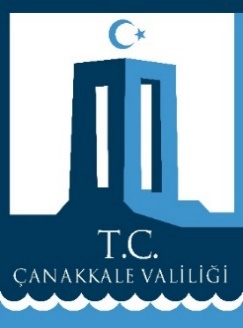 30 AĞUSTOS ZAFER BAYRAMININ 96.YILDÖNÜMÜ TÖREN PROGRAMI ve ETKİNLİKLERİ Çelenk Sunma Töreni 	Saat: 09.00	: -Saat 09.00'da Cumhuriyet Alanındaki Atatürk Anıtına; Çanakkale Valiliği, Garnizon Komutanlığı ve Çanakkale Belediye Başkanlığı çelenkleri sunulacaktır.-Saygı Duruşu, İstiklal Marşı ve Bayrağın Göndere Tokası ile Çelenk Sunma Töreni sona erecektir.Kutlama Töreni	Saat: 09.30	:-09.30-10.00 saatleri arasında Valilik Makamında Çanakkale Valisi tarafından beraberinde Boğaz ve Garnizon Komutanı ve Belediye Başkanı ile tebrikat sırasına göre tebrikler kabul edilecektir.Resmi Geçit Töreni	Saat: 10.30	:	Akış:	     Vali/Garnizon Komutanı/Belediye Başkanı’nın halkı selamlaması     Saygı Duruşu- İstiklal Marşı     Şiir Okunması     Konuşma     Halk Oyunları Gösterisi     Resmi Geçit Töreni     Törenin Sona Ermesi  Zafer Haftası Etkinlikleri		:-30 Ağustos akşamı saat: 20.30-21.30 arasında Çağlar Kaynak Semt Sahasında Boğaz ve Garnizon Komutanlığınca "Bando Konseri" gerçekleştirilecektir.-Deniz Müzesi 30 Ağustos 2018 tarihinde ücretsiz olarak halkın ziyaretine açılacaktır.